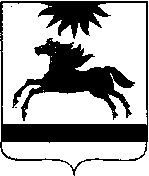 ЧЕЛЯБИНСКАЯ ОБЛАСТЬСОБРАНИЕ  ДЕПУТАТОВАРГАЯШСКОГО  МУНИЦИПАЛЬНОГО  РАЙОНАРЕШЕНИЕОб утверждении правил землепользования и застройки Кузнецкого сельского поселения Аргаяшского муниципального районаЧелябинской области          В соответствии с Градостроительным кодексом Российской Федерации, Федеральным законом от 06.10.2003 №131-ФЗ «Об общих принципах организации местного самоуправления в Российской Федерации», частью 12 статьи 34 Федерального закона от 23.06.2014 г. №171-ФЗ «О внесении изменений в Земельный кодекс Российской Федерации и отдельные законодательные акты Российской Федерации» с учетом протокола публичных слушаний и заключения о результатах публичных слушаний по рассмотрению правил землепользования и застройки  Кузнецкого сельского поселения  Аргаяшского муниципального района Челябинской области,          Собрание депутатов Аргаяшского муниципального района  РЕШАЕТ:          1.Утвердить правила землепользования и застройки Кузнецкого сельского поселения Аргаяшского муниципального района Челябинской области(приложение).           2.Рекомендовать администрации Аргаяшского муниципального района (Абзалилов Ф.Р.) обеспечить размещение правила землепользования и застройки Кузнецкого сельского поселения Аргаяшского муниципального района Челябинской области в федеральной государственной информационной системе территориального планирования  на официальном сайте администрации Аргаяшского муниципального района.Председатель Собрания депутатов                                          Л.Ф.ЮсуповаГлава Аргаяшского                                                 муниципального района                                                                  И.В.ИшимовПриложениек решению Собрания депутатовАргаяшского муниципального районаот 23 декабря 2020 № 43Правила землепользования и застройкиКузнецкого сельского поселенияАргаяшского муниципального района Челябинской областиРаздел 1. Порядок применения и внесения измененийРАЗДЕЛ 1. ПОРЯДОК ПРИМЕНЕНИЯ ПРАВИЛ ЗЕМЛЕПОЛЬЗОВАНИЯ И ЗАСТРОЙКИ И ВНЕСЕНИЯ В НИХ ИЗМЕНЕНИЙ Глава 1. Общие положения в области регулирования землепользования и застройкиСтатья 1. Отношения, регулируемые Правилами землепользования и застройки 1. Правила землепользования и застройки Кузнецкого сельского поселения Аргаяшского муниципального района (далее – Правила землепользования и застройки) являются муниципальным нормативно правовым актом, принятым в соответствии с Градостроительным кодексом Российской Федерации, Земельным кодексом Российской Федерации, Федеральным законом от 6 октября 2003 года № 131-ФЗ «Об общих принципах организации местного самоуправления в Российской Федерации», Классификатором видов разрешенного использования земельных участков, утвержденного Приказом Министерства экономического развития России от 1 сентября 2014 года № 540 «Об утверждении классификатора видов разрешенного использования земельных участков», иными законами и нормативными правовыми актами Российской Федерации. 2. Целями принятия Правил землепользования и застройки являются: 1) создание условий для комплексного и устойчивого развития территории сельского поселения, сохранения окружающей среды и объектов культурного наследия; 2) создание условий для планировки территории сельского поселения 3) обеспечение прав и законных интересов физических и юридических лиц, в том числе правообладателей земельных участков и объектов капитального строительства; 4) создание условий для привлечения инвестиций, в том числе путем предоставления возможности выбора наиболее эффективных видов разрешенного использования земельных участков и объектов капитального строительства; 5) обеспечение доступа всех заинтересованных лиц к информации о видах разрешенного использования и предельных размерах земельных участков, параметрах разрешенного строительства и реконструкции объектов капитального строительства; Статья 2. Понятия и определения, используемые в Правилах землепользования и застройки В настоящих Правилах землепользования и застройки используются следующие понятия и их определения: виды разрешенного использования земельных участков и объектов капитального строительства – виды деятельности по использованию земельных участков и объектов капитального строительства, в том числе строительство, реконструкция и эксплуатация объектов капитального строительства, которые разрешены в силу установления этих видов деятельности Правилами землепользования и застройки в составе градостроительных регламентов территориальных зон; основные виды разрешенного использования земельных участков и объектов капитального строительства – виды разрешенного использования земельных участков и объектов капитального строительства, использовать которые разрешено в силу установления этих видов деятельности Правилами землепользования и застройки в составе градостроительных регламентов территориальных зон в качестве основных видов разрешенного использования; вспомогательные виды разрешенного использования земельных участков и объектов капитального строительства – виды разрешенного использования земельных участков и объектов капитального строительства, использовать которые разрешено в силу установления этих видов деятельности Правилами землепользования и застройки в составе градостроительных регламентов территориальных зон, допустимые только в качестве дополнительных по отношению к основным видам разрешенного использования земельных участков и объектов капитального строительства и условно разрешенным видам использования земельных участков и объектов капитального строительства; условно разрешенные виды использования земельных участков и объектов капитального строительства – виды разрешенного использования земельных участков и объектов капитального строительства, использовать которые разрешено в силу установления этих видов Правилами землепользования и застройки в составе градостроительных регламентов территориальных зон при условии предоставления разрешения на условно разрешенный вид использования земельного участка или объекта капитального строительства; градостроительное зонирование – зонирование территории муниципального образования в целях определения территориальных зон и установления градостроительных регламентов; градостроительный регламент – устанавливаемые в пределах границ соответствующей территориальной зоны виды разрешенного использования земельных участков, равно как всего, что находится над и под поверхностью земельных участков и используется в процессе их застройки и последующей эксплуатации объектов капитального строительства, предельные (минимальные и (или) максимальные) размеры земельных участков и предельные параметры разрешенного строительства, реконструкции объектов капитального строительства; субъекты градостроительных отношений – Российская Федерация, субъекты Российской Федерации, муниципальные образования, физические и юридические лица; красные линии – линии, которые обозначают существующие, планируемые (изменяемые, вновь образуемые) границы территорий общего пользования и (или) границы территорий, занятых линейными объектами и (или) предназначенных для размещения линейных объектов; линейные объекты – линии электропередачи, линии связи (в том числе линейно-кабельные сооружения), трубопроводы, автомобильные дороги, железнодорожные линии и другие подобные сооружения; объект капитального строительства – здание, строение, сооружение, объекты, строительство которых не завершено, за исключением временных построек, киосков, навесов и других подобных построек; линии градостроительного регулирования – красные линии; линии, обозначающие минимальные отступы от границ земельного участка (включая линии регулирования застройки) в целях определения места допустимого размещения зданий, строений, сооружений; границы зон действия публичных сервитутов, границы зон планируемого размещения объектов федерального, регионального и местного значения, для размещения которых допускается изъятие земельных участков, в том числе путем выкупа, и резервирование земельных участков, объектов капитального строительства для государственных или муниципальных нужд; границы зон с особыми условиями использования территорий; линии регулирования застройки – линии, устанавливаемые документацией по планировке территории, определяющие место допустимого размещения объектов капитального строительства; территориальные зоны – зоны, для которых в Правилах землепользования и застройки определены границы и установлены градостроительные регламенты; предельное количество этажей – предельный параметр разрешенного строительства, реконструкции объектов капитального строительства, устанавливаемый в виде числового значения, соответствующего сумме всех этажей здания, включая подземный, подвальный, цокольный, надземный, технический, мансардный и другие; предельная высота здания, строения, сооружения – предельный параметр разрешенного строительства, реконструкции объектов капитального строительства, устанавливаемый в виде числового значения в метрах, соответствующего расстоянию по вертикали, измеренному от планировочной (проектной) отметки земли до наивысшей точки плоской крыши здания или до наивысшей точки конька скатной крыши здания, наивысшей точки строения, сооружения; максимальный процент застройки в границах земельного участка – предельный параметр разрешенного строительства, реконструкции объектов капитального строительства, выраженный в процентах и определяемый как отношение суммарной площади земельного участка, которая может быть застроена, к общей площади земельного участка; коэффициент строительного использования земельного участка – предельный параметр разрешенного строительства, реконструкции объектов капитального строительства, определяемый как отношение суммарной общей площади надземной части всех объектов капитального строительства на земельном участке (существующих и тех, которые могут быть построены дополнительно) к общей площади земельного участка; здание – результат строительства, представляющий собой объемную строительную систему, имеющую надземную и (или) подземную части, включающую в себя помещения, сети инженерно-технического обеспечения и системы инженерно-технического обеспечения и предназначенную для проживания и (или) деятельности людей, размещения производства, хранения продукции или содержания животных; сооружение – результат строительства, представляющий собой объемную, плоскостную или линейную строительную систему, имеющую наземную, надземную и (или) подземную части, состоящую из несущих, а в отдельных случаях и ограждающих строительных конструкций и предназначенную для выполнения производственных процессов различного вида, хранения продукции, временного пребывания людей, перемещения людей и грузов; объект индивидуального жилищного строительства дом - отдельно стоящее здание с количеством надземных этажей не более чем три, высотой не более двадцати метров, которое состоит из комнат и помещений вспомогательного использования, предназначенных для удовлетворения гражданами бытовых и иных нужд, связанных с их проживанием в таком здании, и не предназначено для раздела на самостоятельные объекты недвижимости. Понятия "объект индивидуального жилищного строительства", "жилой дом" и "индивидуальный жилой дом" применяются в одном значении. При этом параметры, устанавливаемые к объектам индивидуального жилищного строительства, в равной степени применяются к жилым домам, индивидуальным жилым домам, если иное не предусмотрено нормативными правовыми актами Российской Федерации;садовый дом - здание сезонного использования, предназначенное для удовлетворения гражданами бытовых и иных нужд, связанных с их временным пребыванием в таком здании;садовый земельный участок - земельный участок, предназначенный для отдыха граждан и (или) выращивания гражданами для собственных нужд сельскохозяйственных культур с правом размещения садовых домов, жилых домов, хозяйственных построек и гаражей;многоквартирный дом – жилой объект капитального строительства, в котором расположены две и более квартиры, имеющие самостоятельные выходы либо на земельный участок, прилегающий к жилому дому, либо в помещения общего пользования в таком доме. Многоквартирный дом содержит в себе элементы общего имущества собственников помещений в таком доме в соответствии с жилищным законодательством; жилой дом блокированной застройки – жилой дом с количеством этажей не более чем три, состоящий из нескольких блоков, количество которых не превышает десять и каждый из которых предназначен для проживания одной семьи, имеющий общую стену (общие стены) без проемов с соседним блоком или соседними блоками, расположенный на отдельном земельном участке и имеющий выход на территорию общего пользования; территории общего пользования – территории, которыми беспрепятственно пользуется неограниченный круг лиц (в том числе площади, улицы, проезды, набережные, береговые полосы водных объектов общего пользования, скверы, бульвары); земельные участки общего назначения - земельные участки, являющиеся имуществом общего пользования, предусмотренные утвержденной документацией по планировке территории и предназначенные для общего использования правообладателями земельных участков, расположенных в границах территории ведения гражданами садоводства или огородничества для собственных нужд, и (или) предназначенные для размещения другого имущества общего пользования;деятельность по комплексному и устойчивому развитию территории – осуществляемая в целях обеспечения наиболее эффективного использования территории деятельность по подготовке и утверждению документации по планировке территории для размещения объектов капитального строительства жилого, производственного, общественно-делового и иного назначения и необходимых для функционирования таких объектов и обеспечения жизнедеятельности граждан объектов коммунальной, транспортной, социальной инфраструктур, а также по архитектурно-строительному проектированию, строительству, реконструкции указанных в настоящем абзаце объектов; нормативы градостроительного проектирования - совокупность расчетных показателей, установленных в соответствии с настоящим Кодексом в целях обеспечения благоприятных условий жизнедеятельности человека и подлежащих применению при подготовке документов территориального планирования, градостроительного зонирования, документации по планировке территории;элемент планировочной структуры – часть территории муниципального образования (квартал, микрорайон, район и иные подобные элементы); зеленые насаждения – это совокупность древесных, кустарниковых, травянистых, цветочных растений естественного или искусственного происхождения, в том числе газонов, цветников; архитектурно-градостроительный облик объекта – внешний облик здания, строения, сооружения, воплощающий совокупность архитектурных, колористических, объемно-планировочных, композиционных решений, которыми определяются функциональные, конструктивные и художественные особенности объекта (строительные материалы, конструкции, отделка фасадов). Статья 3. Действие Правил землепользования и застройки во времени 1. Правила землепользования и застройки применяются к отношениям, возникшим после вступления таких Правил землепользования и застройки в силу. 2. С момента установления в Правилах землепользования и застройки территории, применительно к которой предусматривается осуществление деятельности по комплексному и устойчивому развитию территории, ранее утвержденная в отношении такой территории (части такой территории) документация по планировке территории и разрешения о подготовке документации по планировке территории в отношении такой территории (части такой территории) не подлежат применению. Статья 4. Территориальные зоны и зоны с особыми условиями использования территории 1. На карте градостроительного зонирования устанавливаются территориальные зоны, применительно ко всей территории поселения (в границах и за границами населенных пунктов). 2. На карте зон с особыми условиями использования территорий отображены зоны, установленные в порядке, предусмотренном действующим законодательством. Виды зон с особыми условиями использования территории определены статьей 105 Земельного кодекса РФ. В границах установленных зон могут применяться ограничения прав на землю согласно пункту 1 части 2 статьи 56 Земельного кодекса РФ. 3. Границы территориальных зон устанавливаются с учетом: 1) возможности сочетания в пределах одной территориальной зоны различных видов существующего и планируемого использования земельных участков; 2) функциональных зон и параметров их планируемого развития, определенных Генеральным планом сельского поселения; 3) сложившейся планировки территории и существующего землепользования; 4) предотвращения возможности причинения вреда объектам капитального строительства, расположенным на смежных земельных участках; 5) требований охраны объектов культурного наследия, а также особо охраняемых природных территорий, иных природных объектов. 4. Границы территориальных зон могут устанавливаться по следующим линиям и границам: 1) линиям магистралей, улиц, проездов, разделяющих транспортные потоки противоположных направлений; 2) существующим утвержденным красным линиям; 3) осевым линиям дорог, улиц и проездов; 4) границам земельных участков, которые установлены в соответствии с требованиями земельного законодательства; 5) границам или осям полос отвода для размещения коммуникаций; 6) границам муниципального образования; 7) границам населенных пунктов; 8) границам административных районов, жилых кварталов, микрорайонов; 9) естественным границам природных объектов; 10) иным границам. 5. Один и тот же земельный участок не может находиться одновременно в двух или более территориальных зонах, указанных на карте градостроительного зонирования. Статья 5. Градостроительные регламенты и их применение 1. Действие градостроительных регламентов распространяется в равной мере на все земельные участки и объекты капитального строительства, расположенные в пределах границ территориальных зон, обозначенных на карте градостроительного зонирования. 2. Градостроительные регламенты установлены в Правилах землепользования и застройки с учетом: 1) фактического использования земельных участков и объектов капитального строительства в границах территориальной зоны; 2) возможности сочетания в пределах одной территориальной зоны различных видов существующего и планируемого использования земельных участков и объектов капитального строительства; 3) функциональных зон и характеристик их планируемого развития, определенных Генеральным планом сельского поселения; 4) видов территориальных зон; 5) требований охраны объектов культурного наследия, а также особо охраняемых природных территорий, иных природных объектов. 3. Градостроительные регламенты обязательны для исполнения правообладателями земельных участков и объектов капитального строительства, иными физическими и юридическими лицами в случаях, установленных Правилами землепользования и застройки, при осуществлении планировки территории, архитектурно-строительного проектирования, строительства, реконструкции, эксплуатации объектов капитального строительства и иных действий, связанных с градостроительной деятельностью и земельными отношениями, осуществляемыми на территории муниципального образования. 4. Действие градостроительных регламентов не распространяется на следующие земельные участки в границах муниципального образования: 1) расположенные в границах территорий памятников и ансамблей, включенных в единый государственный реестр объектов культурного наследия (памятников истории и культуры) народов Российской Федерации, а также в границах территорий памятников или ансамблей, которые являются выявленными объектами культурного наследия и решения о режиме содержания, параметрах реставрации, консервации, воссоздания, ремонта и приспособлении которых принимаются в порядке, установленном законодательством Российской Федерации об охране объектов культурного наследия; 2) расположенные в границах территорий общего пользования; 3) предназначенные для размещения линейных объектов и (или) занятые линейными объектами; 4) предоставленные для добычи полезных ископаемых. 5. Применительно к территориям исторических поселений, достопримечательных мест, землям лечебно-оздоровительных местностей и курортов, зонам с особыми условиями использования территорий градостроительные регламенты устанавливаются в соответствии с законодательством Российской Федерации.6. Градостроительные регламенты не устанавливаются для земель лесного фонда, земель, покрытых поверхностными водами, земель запаса, земель особо охраняемых природных территорий (за исключением земель лечебно-оздоровительных местностей и курортов), сельскохозяйственных угодий в составе земель сельскохозяйственного назначения, земельных участков, расположенных в границах особых экономических зон и территорий опережающего социально-экономического развития.7. Линейные объекты и объекты капитального строительства инженерно-технического обеспечения (трансформаторные подстанции, распределительные пункты, пункты редуцирования газа), строительство (реконструкция) которых необходимо для технологического присоединения (подключения) строящегося (реконструируемого) объекта капитального строительства, расположенного в границах земельного участка, принадлежащего его правообладателю, к централизованным сетям инженерно-технического обеспечения, а именно к сетям электро- газо-, водо-, теплоснабжения, водоотведения, связи, всегда являются разрешенным видом использования земельного участка при условии соответствия техническим регламентам, а вплоть до их вступления в установленном порядке в силу – нормативным техническим документам в части, не противоречащей Федеральному закону от 27 декабря 2002 года № 184-ФЗ «О техническом регулировании» и Градостроительному кодексу Российской Федерации, а именно: строительным, противопожарным, санитарно-гигиеническим нормам и правилам, законодательству по охране окружающей среды и объектов культурного наследия (памятников истории и культуры). 8. Земельные участки или объекты капитального строительства, виды разрешенного использования, предельные (минимальные и (или) максимальные) размеры и предельные параметры которых не соответствуют градостроительному регламенту, могут использоваться без установления срока приведения их в соответствие с градостроительным регламентом, за исключением случаев, если использование таких земельных участков и объектов капитального строительства опасно для жизни или здоровья человека, для окружающей среды, объектов культурного наследия. Виды разрешенного использования таких земельных участков или объектов капитального строительства до приведения в соответствие с градостроительным регламентом определяются в соответствии с их фактическим использованием с учетом положений Классификатора видов разрешенного использования земельных участков. 9. Градостроительные регламенты, установленные применительно к земельным участкам и объектам капитального строительства, расположенным в границах зон с особыми условиями использования территорий, применяются с учетом ограничений, установленных законодательством для указанных зон. 10. В градостроительном регламенте территориальной зоны указываются: 1) виды разрешенного использования земельных участков и объектов капитального строительства; 2) предельные (минимальные и (или) максимальные) размеры земельных участков и предельные параметры разрешенного строительства (реконструкции) объектов капитального строительства; 3) ограничения использования земельных участков и объектов капитального строительства, устанавливаемые в соответствии с законодательством Российской Федерации; 4) расчетные показатели минимально допустимого уровня обеспеченности территории объектами коммунальной, транспортной, социальной инфраструктур и расчетные показатели максимально допустимого уровня территориальной доступности указанных объектов для населения, в случае если в границах территориальной зоны, применительно к которой устанавливается градостроительный регламент, предусматривается осуществление деятельности по комплексному и устойчивому развитию территории. Такие показатели рассчитываются в пределах территории, в границах которой предусматривается осуществление деятельности по комплексному и устойчивому развитию территории. 9. Обслуживание автотранспорта (парковки), коммунальное обслуживание, земельные участки (территории) общего пользования допустимы во всех территориальных зонах в качестве основного вида разрешенного использования земельного участка. Статья 6. Предельные (минимальные и (или) максимальные) размеры земельных участков и предельные параметры разрешенного строительства (реконструкции) объектов капитального строительства 1. Применительно к каждой территориальной зоне устанавливаются указанные в пунктах 2 и 3 настоящей статьи предельные (минимальные и (или) максимальные) размеры земельных участков и предельные параметры разрешенного строительства (реконструкции) объектов капитального строительства, их сочетания. Сочетания указанных параметров и их предельные значения устанавливаются индивидуально, применительно к каждой территориальной зоне, выделенной на карте градостроительного зонирования территории муниципального образования, с учетом фактического и планируемого использования земельных участков в границах определенной территориальной зоны. 2. Предельные (минимальные и (или) максимальные) размеры земельных участков и предельные параметры разрешенного строительства (реконструкции) объектов капитального строительства могут включать в себя: 1) предельные (минимальные и (или) максимальные) размеры земельных участков: длина, ширина, площадь; 2) минимальные отступы от границ земельных участков в целях определения мест допустимого размещения зданий, строений, сооружений, за пределами которых запрещено строительство зданий, строений, сооружений, за исключением размещения объектов инженерной инфраструктуры; 3) предельное количество этажей или предельную высоту зданий, строений, сооружений; 4) максимальный процент застройки в границах земельного участка; 5) коэффициент строительного использования земельного участка. 3. Наряду с указанными в подпунктах 2 – 5 пункта 2 настоящей статьи предельными параметрами разрешенного строительства (реконструкции) объектов капитального строительства в градостроительном регламенте территориальной зоны могут быть установлены иные предельные параметры разрешенного строительства (реконструкции) объектов капитального строительства. 4. В случае если в градостроительном регламенте определенной территориальной зоны не устанавливаются предельные (минимальные и (или) максимальные) размеры земельных участков, в том числе их площадь, и (или) предусмотренные подпунктами 2 – 5 пункта 2 настоящей статьи предельные параметры разрешенного строительства (реконструкции) объектов капитального строительства, в градостроительном регламенте данной территориальной зоны указывается, что такие предельные (минимальные и (или) максимальные) размеры земельных участков, предельные параметры разрешенного строительства (реконструкции) объектов капитального строительства не подлежат установлению. 5. В пределах территориальных зон могут устанавливаться подзоны с одинаковыми видами разрешенного использования земельных участков и объектов капитального строительства, но с различными предельными (минимальными и (или) максимальными) размерами земельных участков и предельными параметрами разрешенного строительства, реконструкции объектов капитального строительства и сочетаниями таких размеров и параметров.Глава 2. Полномочия органов местного самоуправления в области регулирования землепользования и застройки Статья 7. Вопросы местного значения сельского поселения в области градостроительства В соответствии с пунктом 20 части 1 статьи 14 Федерального закона «Об общих принципах организации местного самоуправления в Российской Федерации» №131-ФЗ, к вопросам местного значения сельского поселения в области градостроительства, отнесены следующие полномочия:- утверждение генеральных планов поселения- утверждение правил землепользования и застройки- утверждение подготовленной на основе генеральных планов поселения документации по планировке территории- выдача разрешений на строительство- выдача разрешений на ввод объектов в эксплуатацию при осуществлении строительства, реконструкции объектов капитального строительства, расположенных на территории поселения- утверждение местных нормативов градостроительного проектирования поселений- резервирование земель и изъятие земельных участков в границах поселения для муниципальных нужд- осуществление муниципального земельного контроля в границах поселения- осуществление осмотров зданий, сооружений и выдача рекомендаций об устранении выявленных в ходе таких осмотров нарушений- направление уведомления о соответствии указанных в уведомлении о планируемом строительстве параметров объекта индивидуального жилищного строительства или садового дома - уведомления о несоответствии указанных в уведомлении о планируемом строительстве параметров объекта индивидуального жилищного строительства или садового дома- уведомления о соответствии или несоответствии построенных или реконструированных объекта индивидуального жилищного строительства или садового дома требованиям законодательства о градостроительной деятельности - решения о сносе самовольной постройки- решения о сносе самовольной постройки или ее приведении в соответствие с предельными параметрами разрешенного строительства, реконструкции объектов капитального строительства- решения об изъятии земельного участка, не используемого по целевому назначению или используемого с нарушением законодательства Российской Федерации- осуществление сноса самовольной постройки или ее приведения в соответствие с установленными требованиямиСтатья 8. Субъекты полномочий в области регулирования землепользования и застройки В соответствии с частью 4 статьи 14 Федерального закона «Об общих принципах организации местного самоуправления в Российской Федерации» №131-ФЗ, вопросы местного значения сельского поселения в области градостроительства, решаются органами местного самоуправления соответствующих муниципальных районов. Статья 9. Полномочия по утверждению Правил землепользования и застройки1. Правила землепользования и застройки утверждаются представительным органом местного самоуправления Аргаяшского муниципального района. 2. Правила землепользования и застройки являются обязательным нормативно правовым актом, принимаемым в развитие положений Градостроительного Кодекса Российской Федерации. Принятие представительным органом местного самоуправления решения об отмене Правил землепользования и застройки не допустимо.3. Физические и юридические лица вправе оспорить решение об утверждении правил землепользования и застройки в судебном порядке.Статья 10. Полномочия главы Администрации Аргаяшского муниципального района в области регулирования землепользования и застройки К полномочиям главы Администрации Аргаяшского муниципального района в области регулирования землепользования и застройки относятся: - принятие решений о подготовке проекта правил землепользования и застройки, о внесении изменений в Правила землепользования и застройки или об отклонении предложения о внесении изменений в Правила землепользования и застройки- обеспечение опубликования проектов Правил землепользования и застройки; - утверждение состава и порядка деятельности комиссии по подготовке проекта правил землепользования и застройки; - организация и проведение публичных слушаний по проекту Правил землепользования и застройки;- принятие решения о направлении проекта правил землепользования и застройки в представительный орган местного самоуправления или об отклонении проекта правил землепользования и застройки и о направлении его на доработку; - принятие решений о предоставлении разрешения на условно разрешенный вид использования земельного участка или объекта капитального строительства, разрешения на отклонение от предельных параметров разрешенного строительства (реконструкции) объектов капитального строительства или об отказе в предоставлении таких разрешений; - принятие решения об утверждении документации по планировке территории или об отклонении такой документации и о направлении ее на доработку; - иные полномочия в области землепользования и застройки в соответствии с законодательством Российской Федерации, Уставом муниципального образования, Правилами землепользования и застройки, иными муниципальными правовыми актами. Статья 11. Комиссия по подготовке проекта правил землепользования и застройки муниципального образования 1. Комиссия по подготовке проекта правил землепользования и застройки муниципального образования (далее – Комиссия) создается главой Администрации Аргаяшского муниципального района в целях подготовки проекта правил землепользования и застройки и осуществления иных полномочий, предусмотренных Градостроительным кодексом Российской Федерации и Правилами землепользования и застройки. 2. Состав и порядок деятельности Комиссии утверждаются муниципальным правовым актом Администрации Аргаяшского муниципального района. Глава 3. Изменение видов разрешенного использования земельных участков и объектов капитального строительства физическими и юридическими лицами Статья 12. Изменение видов разрешенного использования земельных участков и объектов капитального строительства физическими и юридическими лицами Основные и вспомогательные виды разрешенного использования земельных участков и объектов капитального строительства правообладателями земельных участков и объектов капитального строительства, за исключением органов государственной власти, органов местного самоуправления, государственных и муниципальных учреждений, государственных и муниципальных унитарных предприятий, выбираются самостоятельно без дополнительных разрешений и согласования. Статья 13. Порядок предоставления разрешения на условно разрешенный вид использования земельного участка или объекта капитального строительства 1. Физическое или юридическое лицо, заинтересованное в предоставлении разрешения на условно разрешенный вид использования земельного участка или объекта капитального строительства (далее – разрешение на условно разрешенный вид использования), направляет заявление о предоставлении разрешения на условно разрешенный вид использования в Комиссию. 2. Проект решения о предоставлении разрешения на условно разрешенный вид использования подлежит рассмотрению на общественных обсуждениях или публичных слушаниях. 3. Срок проведения общественных обсуждений или публичных слушаний со дня оповещения жителей муниципального образования об их проведении до дня опубликования заключения о результатах общественных обсуждений или публичных слушаний определяется уставом муниципального образования и (или) нормативным правовым актом представительного органа муниципального образования и не может быть более одного месяца. 4. На основании заключения о результатах общественных обсуждений или публичных слушаний по проекту решения о предоставлении разрешения на условно разрешенный вид использования комиссия осуществляет подготовку рекомендаций о предоставлении разрешения на условно разрешенный вид использования или об отказе в предоставлении такого разрешения с указанием причин принятого решения и направляет их главе местной администрации. 5. На основании рекомендаций комиссии, глава местной администрации в течение трех дней со дня поступления таких рекомендаций принимает решение о предоставлении разрешения на условно разрешенный вид использования или об отказе в предоставлении такого разрешения. Указанное решение подлежит опубликованию в порядке, установленном для официального опубликования муниципальных правовых актов, иной официальной информации, и размещается на официальном сайте муниципального образования (при наличии официального сайта муниципального образования) в сети "Интернет". 6. Расходы, связанные с организацией и проведением общественных обсуждений или публичных слушаний по проекту решения о предоставлении разрешения на условно разрешенный вид использования, несет физическое или юридическое лицо, заинтересованное в предоставлении такого разрешения. 7. Физическое или юридическое лицо вправе оспорить в судебном порядке решение о предоставлении разрешения на условно разрешенный вид использования или об отказе в предоставлении такого разрешения. Статья 14. Порядок предоставления разрешения на отклонение от предельных параметров разрешенного строительства (реконструкции) объекта капитального строительства 1. Правообладатели земельных участков, размеры которых меньше установленных градостроительным регламентом минимальных размеров земельных участков либо конфигурация, инженерно-геологические или иные характеристики которых неблагоприятны для застройки, вправе обратиться за разрешениями на отклонение от предельных параметров разрешенного строительства, реконструкции объектов капитального строительства. 2. Отклонение от предельных параметров разрешенного строительства, реконструкции объектов капитального строительства разрешается для отдельного земельного участка при соблюдении требований технических регламентов. Отклонение от предельных параметров разрешенного строительства, реконструкции объектов капитального строительства в части предельного количества этажей, предельной высоты зданий, строений, сооружений и требований к архитектурным решениям объектов капитального строительства в границах территорий исторических поселений федерального или регионального значения не допускается. 3. Заинтересованное в получении разрешения на отклонение от предельных параметров разрешенного строительства, реконструкции объектов капитального строительства лицо направляет в комиссию заявление о предоставлении такого разрешения. 4. Проект решения о предоставлении разрешения на отклонение от предельных параметров разрешенного строительства, реконструкции объектов капитального строительства подлежит рассмотрению на общественных обсуждениях или публичных слушаниях. Расходы, связанные с организацией и проведением общественных обсуждений или публичных слушаний по проекту решения о предоставлении разрешения на отклонение от предельных параметров разрешенного строительства, реконструкции объектов капитального строительства, несет физическое или юридическое лицо, заинтересованное в предоставлении такого разрешения. 5. На основании заключения о результатах общественных обсуждений или публичных слушаний по проекту решения о предоставлении разрешения на отклонение от предельных параметров разрешенного строительства, реконструкции объектов капитального строительства комиссия осуществляет подготовку рекомендаций о предоставлении такого разрешения или об отказе в предоставлении такого разрешения с указанием причин принятого решения и направляет указанные рекомендации главе местной администрации. 6. Глава местной администрации в течение семи дней со дня поступления рекомендаций комиссии принимает решение о предоставлении разрешения на отклонение от предельных параметров разрешенного строительства, реконструкции объектов капитального строительства или об отказе в предоставлении такого разрешения с указанием причин принятого решения. 7. Физическое или юридическое лицо вправе оспорить в судебном порядке решение о предоставлении разрешения на отклонение от предельных параметров разрешенного строительства, реконструкции объектов капитального строительства или об отказе в предоставлении такого разрешения. Глава 4. Подготовка документации по планировке территорий органами местного самоуправления Статья 15. Назначение и виды документации по планировке территории 1. Подготовка документации по планировке территории в границах муниципального образования осуществляется в целях обеспечения устойчивого развития территории, в том числе выделения элементов планировочной структуры, установления границ земельных участков, установления границ зон планируемого размещения объектов капитального строительства. 2. Видами документации по планировке территории являются: 1) проект планировки территории; 2) проект межевания территории. Статья 16. Подготовка документации по планировке территории 1. Подготовка документации по планировке территории в целях размещения объектов капитального строительства применительно к территории, в границах которой не предусматривается осуществление деятельности по комплексному и устойчивому развитию территории, не требуется, за исключением следующих случаев: 1) изъятия земельных участков для государственных или муниципальных нужд в связи с размещением объектов капитального строительства федерального, регионального или местного значения; 2) установления, изменения или отмены красных линий; 3) образования земельных участков, в случае если в соответствии с земельным законодательством образование земельных участков осуществляется в соответствии с проектом межевания территории; 4) планируемого размещения объекта капитального строительства на территориях двух и более муниципальных образований, имеющих общую границу (за исключением случая, если размещение такого объекта капитального строительства планируется осуществлять на землях или земельных участках, находящихся в государственной или муниципальной собственности, и для размещения такого объекта капитального строительства не требуются предоставление земельных участков, находящихся в государственной или муниципальной собственности, и установление сервитутов); 5) строительства (реконструкции) линейного объекта (за исключением случая, если размещение линейного объекта планируется осуществлять на землях или земельных участках, находящихся в государственной или муниципальной собственности, и для размещения такого линейного объекта не требуются предоставление земельных участков, находящихся в государственной или муниципальной собственности, и установление сервитутов). Правительством Российской Федерации могут быть установлены иные случаи, при которых для строительства (реконструкции) линейного объекта не требуется подготовка документации по планировке территории. В случаях, указанных в подпунктах 1 – 5 настоящего пункта, подготовка документации по планировке территории является обязательной. 2. В отношении территории, применительно к которой Правилами землепользования и застройки предусматривается осуществление деятельности по комплексному и устойчивому развитию территории, подготовка документации по планировке территории в целях размещения объектов капитального строительства является обязательной. 3. В отношении территории, применительно к которой не предусматривается осуществление деятельности по комплексному и устойчивому развитию территории, а также не планируется размещение линейных объектов, допускается подготовка проекта межевания территории без подготовки проекта планировки территории. 4. Проект планировки территории является основой для подготовки проекта межевания территории, за исключением случаев, предусмотренных пунктом 3 настоящей статьи. Подготовка проекта межевания территории осуществляется в составе проекта планировки территории или в виде отдельного документа. Статья 17. Общие требования к документации по планировке территории 1. Подготовка документации по планировке территории осуществляется в отношении выделяемых проектом планировки территории одного или нескольких смежных элементов планировочной структуры, определенных Правилами землепользования и застройки территориальных зон и (или) установленных Генеральным планом сельского поселения функциональных зон. 2. При подготовке документации по планировке территории учитываются границ зон с особыми условиями использования территорий и ограничения по использованию территорий в границах таких зон. 3. Подготовка графической части документации по планировке территории осуществляется: 1) в соответствии с системой координат, используемой для ведения Единого государственного реестра недвижимости; 2) с использованием цифровых топографических карт, цифровых топографических планов, требования к которым устанавливаются уполномоченным федеральным органом исполнительной власти. 4. Подготовка документации по планировке территории осуществляется на основании генерального плана и Правил землепользования и застройки сельского поселения, в соответствии с программами комплексного развития систем коммунальной, транспортной, социальной инфраструктуры, нормативами градостроительного проектирования, требованиями технических регламентов, границ зон с особыми условиями использования территорий. Статья 18. Порядок подготовки документации по планировке территории 1. Решение о подготовке документации по планировке территории (далее – решение о подготовке документации) принимается Администрацией Аргаяшского муниципального района (далее - Администрация) в соответствии с Градостроительным кодексом Российской Федерации. В случае подготовки документации по планировке территории лицами, указанными в пункте 2 настоящей статьи, принятие Администрацией решения о подготовке документации по планировке территории не требуется. 2. Решения о подготовке документации по планировке территории принимаются самостоятельно: 1) лицами, с которыми заключены договоры о развитии застроенной территории, договоры о комплексном освоении территории, в том числе в целях строительства стандартного жилья, договоры о комплексном развитии территории по инициативе органа местного самоуправления; 2) лицами, указанными в части 3 статьи 46.9 Градостроительного кодекса Российской Федерации; 3) правообладателями существующих линейных объектов, подлежащих реконструкции, в случае подготовки документации по планировке территории в целях реконструкции указанных объектов; 4) субъектами естественных монополий, организациями коммунального комплекса в случае подготовки документации по планировке территории для размещения объектов федерального значения, объектов регионального значения, объектов местного значения. 3. Решение о подготовке документации оформляется правовым актом Администрации и подлежит опубликованию в официальном печатном издании, определенном для опубликования правовых актов и иной официальной информации, и размещению на официальном сайте в информационно-телекоммуникационной сети «Интернет». 4. Со дня опубликования решения о подготовке документации по планировке территории физические или юридические лица вправе представить свои предложения о порядке, сроках подготовки и содержании документации по планировке территории в порядке, установленном решением о подготовке документации. 5. Подготовка документации по планировке территории осуществляется Администрацией самостоятельно, муниципальными (бюджетными или автономными) учреждениями, либо привлекаемыми ими на основании муниципального контракта, заключенного в соответствии с законодательством Российской Федерации о контрактной системе в сфере закупок товаров, работ, услуг для обеспечения государственных и муниципальных нужд, иными лицами, за исключением случаев, предусмотренных пунктом 2 настоящей статьи. Подготовка документации по планировке территории, в том числе предусматривающей размещение объектов федерального значения, объектов регионального значения, объектов местного значения, может осуществляться физическими или юридическими лицами за счет собственных средств. 6. Заинтересованные лица, указанные в пункте 2 настоящей статьи, самостоятельно осуществляют подготовку документации по планировке территории и направляют ее для утверждения в Администрацию. 7. Администрация осуществляет проверку документации по планировке территории на соответствие требованиям, установленным пунктом 4 статьи 17 Правил землепользования и застройки. 8. Проекты планировки территории и проекты межевания территории, решение об утверждении которых принимается главой Администрации, до их утверждения подлежат обязательному рассмотрению на общественных обсуждениях, проводимых в порядке, установленном Градостроительным кодексом Российской Федерации, Уставом муниципального образования, Правилами землепользования и застройки. 9. Глава Администрации с учетом протокола общественных обсуждений по проекту планировки территории и проекту межевания территории и заключения о результатах общественных обсуждений принимает решение об утверждении документации по планировке территории или об отклонении такой документации и о направлении ее в орган местного самоуправления на доработку. 10. Основанием для отклонения документации по планировке территории, подготовленной лицами, указанными в пункте 2 настоящей статьи, и направления ее на доработку является несоответствие такой документации требованиям, указанным в пункте 4 статьи 17 Правил землепользования и застройки. В иных случаях отклонение представленной документации по планировке территории не допускается. 11. Утвержденная документация по планировке территории (проекты планировки территории и проекты межевания территории) подлежит опубликованию в официальном печатном издании, определенном для опубликования правовых актов Администрации и иной официальной информации, и размещению на официальном сайте Администрации в информационно-телекоммуникационной сети «Интернет». 12. Внесение изменений в документацию по планировке территории допускается путем корректировки и дальнейшего утверждения ее отдельных частей с соблюдением требований об обязательном опубликовании такой документации в порядке, установленном законодательством. В указанном случае согласование документации по планировке территории осуществляется применительно к утверждаемым частям. Глава 5. Проведение общественных обсуждений по вопросам землепользования и застройки Статья 19. Общие положения об общественных обсуждениях по вопросам землепользования и застройки 1. В целях соблюдения права человека на благоприятные условия жизнедеятельности, прав и законных интересов правообладателей земельных участков и объектов капитального строительства проводятся общественные обсуждения по проекту генерального плана, проекту правил землепользования и застройки, проектам планировки территории, проектам межевания территории, проектам, предусматривающим внесение изменений в один из указанных утвержденных документов, проектам решений о предоставлении разрешения на условно разрешенный вид использования земельного участка или объекта капитального строительства, проектам решений о предоставлении разрешения на отклонение от предельных параметров разрешенного строительства (реконструкции) объектов капитального строительства (далее также в настоящей главе – проекты), за исключением случаев, предусмотренных Градостроительным кодексом Российской Федерации и другими федеральными законами. 2. Общественные обсуждения по вопросам землепользования и застройки проводятся в соответствии с Уставом муниципального образования, Правилами землепользования и застройки и законодательством Российской Федерации о градостроительной деятельности. 3. Результаты общественных обсуждений носят рекомендательный характер. Статья 20. Организатор общественных обсуждений по вопросам землепользования и застройки 1. Организатором общественных обсуждений является Администрация Аргаяшского муниципального района. Руководитель и сотрудники Отдела архитектуры и градостроительства уполномочены представлять Администрацию района в данном вопросе. 2. Организатор общественных обсуждений: 1) публикует оповещение о проведении общественных обсуждений в соответствии с частью 8 статьи 5.1 Градостроительного кодекса Российской Федерации; 2) размещает проект, подлежащий рассмотрению на общественных обсуждениях, и информационные материалы к нему на официальном сайте Администрации в информационно-телекоммуникационной сети «Интернет»; 3) организует проведение экспозиции или экспозиций проекта, подлежащего рассмотрению на общественных обсуждениях; 4) осуществляет идентификацию участников общественных обсуждений; 5) рассматривает поступившие предложения и замечания по проекту, подлежащему рассмотрению на общественных обсуждениях; 6) подготавливает и оформляет протокол общественных обсуждений; 7) осуществляет подготовку и опубликование заключения о результатах общественных обсуждений; 8) осуществляет иные полномочия по подготовке и проведению общественных обсуждений в соответствии с Градостроительным кодексом Российской Федерации и Правилами землепользования и застройки. Статья 21. Порядок организации и проведения общественных обсуждений по вопросам землепользования и застройки 1. Процедура проведения общественных обсуждений по вопросам землепользования и застройки состоит из следующих этапов: 1) оповещение о проведении общественных обсуждений в соответствии с частью 8 статьи 5.1 Градостроительного кодекса Российской Федерации; 2) размещение проекта, подлежащего рассмотрению на общественных обсуждениях, и информационных материалов к нему на официальном сайте или в информационной системе и открытие экспозиции или экспозиций такого проекта; 3) проведение экспозиции или экспозиций проекта, подлежащего рассмотрению на общественных обсуждениях; 4) подготовка и оформление протокола общественных обсуждений; 5) подготовка и опубликование заключения о результатах общественных обсуждений. 2. Оповещение о начале общественных обсуждений должно содержать: 1) информацию о проекте, подлежащем рассмотрению на общественных обсуждениях, и перечень информационных материалов к такому проекту; 2) информацию о порядке и сроках проведения общественных обсуждений по проекту, подлежащему рассмотрению на общественных обсуждениях; 3) информацию о месте, дате открытия экспозиции или экспозиций проекта, подлежащего рассмотрению на общественных обсуждениях, о сроках проведения экспозиции или экспозиций такого проекта, о днях и часах, в которые возможно посещение указанных экспозиции или экспозиций; 4) информацию о порядке, сроках и форме внесения участниками общественных обсуждений предложений и замечаний, касающихся проекта, подлежащего рассмотрению на общественных обсуждениях; 5) информацию об официальном сайте Администрации в информационно-телекоммуникационной сети «Интернет» или иных информационных системах, в которых будут размещены проект и информационные материалы, подлежащий рассмотрению на общественных обсуждениях. 3. Оповещение о начале общественных обсуждений осуществляется в следующем порядке: 1) не позднее чем за 7 дней до дня размещения на официальном сайте или в информационных системах проекта, подлежащего рассмотрению на общественных обсуждениях, оповещение о начале их проведения подлежит опубликованию в официальном печатном издании, определенном для опубликования правовых актов Администрации и иной официальной информации, и на официальном сайте; 2) оповещение о начале проведения общественных обсуждений размещается на информационных стендах, оборудованных в здании Администрации и иных местах, расположенных на территории, в пределах которой проводятся общественные обсуждения, иными способами, обеспечивающими доступ участников общественных обсуждений к указанной информации. 4. В течение всего периода размещения в соответствии с подпунктом 2 пункта 1 настоящей статьи проекта, подлежащего рассмотрению на общественных обсуждениях, и информационных материалов к нему проводятся экспозиция или экспозиции такого проекта. 5. В период размещения в соответствии с подпунктом 2 пункта 1 настоящей статьи проекта, подлежащего рассмотрению на общественных обсуждениях, и информационных материалов к нему и проведения экспозиции или экспозиций такого проекта участники общественных обсуждений, прошедшие идентификацию, имеют право вносить предложения и замечания, касающиеся такого проекта: 1) посредством официального сайта или информационной системы; 2) в письменной форме в адрес организатора общественных обсуждений.6. Предложения и замечания, внесенные в установленном порядке, подлежат регистрации, а также обязательному рассмотрению организатором общественных обсуждений, за исключением случая, предусмотренного пунктом 7 настоящей статьи. 7. Предложения и замечания, внесенные в соответствии с пунктом 5 настоящей статьи, не рассматриваются в случае выявления факта представления участником общественных обсуждений недостоверных сведений. 8. Участники общественных обсуждений в целях идентификации вправе представить сведения о себе (фамилия, имя, отчество (при наличии), дата рождения, адрес места жительства (регистрации) – для физических лиц; наименование, основной государственный регистрационный номер, местонахождение и адрес – для юридических лиц) с приложением документов, подтверждающих такие сведения. Участники общественных обсуждений, являющиеся правообладателями соответствующих земельных участков и (или) расположенных на них объектов капитального строительства и (или) помещений, являющихся частью указанных объектов капитального строительства (расположенных в границах территории, в отношении которой проводятся общественные обсуждения), также представляют сведения соответственно о таких земельных участках, объектах капитального строительства, помещениях, являющихся частью указанных объектов капитального строительства, в виде выписок из Единого государственного реестра недвижимости и иные документы, устанавливающие или удостоверяющие их права на такие земельные участки, объекты капитального строительства, помещения, являющиеся частью указанных объектов капитального строительства. 9. Представление указанных в пункте 8 настоящей статьи документов, подтверждающих сведения об участниках общественных обсуждений (фамилия, имя, отчество (при наличии), дата рождения, адрес места жительства (регистрации) – для физических лиц; наименование, основной государственный регистрационный номер, местонахождение и адрес – для юридических лиц) обязательны, если данными лицами вносятся предложения и замечания, подлежащих рассмотрению на общественных обсуждениях.10. Организатором общественных обсуждений обеспечивается равный доступ всех участников общественных обсуждений к проекту, подлежащему рассмотрению на общественных обсуждениях (в том числе путем предоставления доступа к официальному сайту, информационной системе в многофункциональных центрах предоставления государственных и муниципальных услуг и (или) помещениях органов местного самоуправления, подведомственных им организаций).  Статья 22. Результаты общественных обсуждений 1. Организатор общественных обсуждений подготавливает и оформляет протокол общественных обсуждений, в котором указываются: 1) дата оформления протокола общественных обсуждений; 2) информация об организаторе общественных обсуждений; 3) информация, содержащаяся в опубликованном оповещении о начале общественных обсуждений, дата и источник его опубликования; 4) информация о сроке, в течение которого принимались предложения и замечания участников общественных обсуждений, о территории, в пределах которой проводятся общественные обсуждения; 5) все предложения и замечания участников общественных обсуждений с разделением на предложения и замечания граждан, являющихся участниками общественных обсуждений, постоянно проживающих на территории, в пределах которой проводятся общественные обсуждения, и предложения и замечания иных участников общественных обсуждений. 2. К протоколу общественных обсуждений прилагается перечень принявших участие в рассмотрении проекта участников общественных обсуждений, включающий в себя сведения о зарегистрировавшихся участниках общественных обсуждений (фамилия, имя, отчество (при наличии), дату рождения, адрес места жительства (регистрации) – для физических лиц; наименование, основной государственный регистрационный номер, местонахождение и адрес – для юридических лиц). 3. Участник общественных обсуждений, который внес предложения и замечания, касающиеся проекта, рассмотренного на общественных обсуждениях, имеет право получить выписку из протокола общественных обсуждений, содержащую внесенные этим участником предложения и замечания. 4. На основании протокола общественных обсуждений организатор общественных обсуждений осуществляет подготовку заключения о результатах общественных обсуждений. 5. В заключении о результатах общественных обсуждений должны быть указаны: 1) дата оформления заключения о результатах общественных обсуждений; 2) наименование проекта, рассмотренного на общественных обсуждениях, сведения о количестве участников общественных обсуждений, которые приняли участие в общественных обсуждениях; 3) реквизиты протокола общественных обсуждений, на основании которого подготовлено заключение о результатах общественных обсуждений; 4) содержание внесенных предложений и замечаний участников общественных обсуждений с разделением на предложения и замечания граждан, являющихся участниками общественных обсуждений и постоянно проживающих на территории, в пределах которой проводятся общественные обсуждения, а также предложения и замечания иных участников общественных обсуждений. В случае внесения несколькими участниками общественных обсуждений одинаковых предложений и замечаний допускается обобщение таких предложений и замечаний; 5) аргументированные рекомендации организатора общественных обсуждений о целесообразности или нецелесообразности учета, внесенных участниками общественных обсуждений предложений и замечаний и выводы по результатам общественных обсуждений. 6. Заключение о результатах общественных обсуждений подлежит опубликованию в официальном печатном издании, определенном для опубликования правовых актов Администрации и иной официальной информации, и размещению на официальном сайте Администрации в информационно-телекоммуникационной сети «Интернет». Статья 23. Особенности организации и проведения общественных обсуждений по проекту правил землепользования и застройки и по проекту, предусматривающему внесение изменений в Правила землепользования и застройки 1. Глава Администрации принимает решение о проведении общественных обсуждений по проекту правил землепользования и застройки и по проекту, предусматривающему внесение изменений в Правила землепользования и застройки, в срок, не превышающий 10 дней со дня получения такого проекта. 2. Участниками общественных обсуждений по проекту правил землепользования и застройки и по проекту, предусматривающему внесение изменений в Правила землепользования и застройки, являются граждане, постоянно проживающие на территории, в отношении которой подготовлены данные проекты, правообладатели находящихся в границах этой территории земельных участков и (или) расположенных на них объектов капитального строительства, а также правообладатели помещений, являющихся частью указанных объектов капитального строительства. 3. Общественные обсуждения по проекту правил землепользования и застройки сельского поселения, проводятся на территории административного центра сельского поселения. 4. Продолжительность проведения общественных обсуждений по проекту правил землепользования и застройки и по проекту, предусматривающему внесение изменений в Правила землепользования и застройки, составляет не менее одного и не более трех месяцев со дня опубликования такого проекта. 5. В случае внесения изменений в градостроительный регламент, установленный Правилами землепользования и застройки для конкретной территориальной зоны, общественные обсуждения по внесению изменений в Правила землепользования и застройки проводятся в границах территориальной зоны, для которой установлен такой градостроительный регламент. В этих случаях срок проведения общественных обсуждений не может составлять более чем один месяц. 6. Заключение о результатах общественных обсуждений подлежит опубликованию в официальном печатном издании, определенном для опубликования правовых актов Администрации и иной официальной информации, и размещению на официальном сайте Администрации в информационно-телекоммуникационной сети «Интернет». Статья 24. Особенности организации и проведения общественных обсуждений по проектам планировки территории и проектам межевания территории 1. Проекты планировки территории и проекты межевания территории, решение об утверждении которых принимает Глава Администрации, а также проекты, предусматривающие внесение изменений в один из указанных утвержденных документов, до их утверждения подлежат обязательному рассмотрению на общественных обсуждениях. 2. Общественные обсуждения по проекту планировки территории и проекту межевания территории не проводятся, если они подготовлены в отношении: 1) территории, в границах которой в соответствии с Правилами землепользования и застройки предусматривается осуществление деятельности по комплексному и устойчивому развитию территории; 2) территории в границах земельного участка, предоставленного некоммерческой организации, созданной гражданами, для ведения садоводства, огородничества, дачного хозяйства или иному юридическому лицу для ведения дачного хозяйства. 3. Решение о проведении общественных обсуждений по проектам планировки территории, проектам межевания территории, проектам, предусматривающим внесение изменений в один из указанных утвержденных документов, принимается главой Администрации. 4. Участниками общественных обсуждений по проектам планировки территории, проектам межевания территории, проектам, предусматривающим внесение изменений в один из указанных утвержденных документов, являются граждане, постоянно проживающие на территории, в отношении которой подготовлены данные проекты, правообладатели находящихся в границах этой территории земельных участков и (или) расположенных на них объектов капитального строительства, а также правообладатели помещений, являющихся частью указанных объектов капитального строительства. 5. Срок проведения общественных обсуждений не может составлять менее одного месяца и более трех месяцев со дня оповещения жителей муниципального образования о проведении общественных обсуждений до дня опубликования заключения о результатах общественных обсуждений. 6. Заключение о результатах общественных обсуждений подлежит опубликованию в официальном печатном издании, определенном для опубликования правовых актов Администрации и иной официальной информации, и размещению на официальном сайте Администрации в информационно-телекоммуникационной сети «Интернет». Статья 25. Особенности организации и проведения общественных обсуждений по проекту решения о предоставлении разрешения на условно разрешенный вид использования, проекту решения о предоставлении разрешения на отклонение от предельных параметров разрешенного строительства (реконструкции) объектов капитального строительства 1. Решение о проведении общественных обсуждений по проекту решения о предоставлении разрешения на условно разрешенный вид использования, проекту решения о предоставлении разрешения на отклонение от предельных параметров разрешенного строительства (реконструкции) объектов капитального строительства (далее в настоящей статье – проекты решений) принимается Администрацией. 2. Участниками общественных обсуждений по проектам решений являются граждане, постоянно проживающие в пределах территориальной зоны, в границах которой расположен земельный участок или объект капитального строительства, в отношении которых подготовлен данный проект решения, правообладатели находящихся в границах этой территориальной зоны земельных участков и (или) расположенных на них объектов капитального строительства, граждане, постоянно проживающие в границах земельных участков, прилегающих к земельному участку, в отношении которого подготовлен данный проект решения, правообладатели таких земельных участков или расположенных на них объектов капитального строительства, правообладатели помещений, являющихся частью объекта капитального строительства, в отношении которого подготовлены данный проект решения, а в случае если условно разрешенный вид использования земельного участка или объекта капитального строительства может оказать негативное воздействие на окружающую среду, также правообладатели земельных участков и объектов капитального строительства, подверженных риску негативного воздействия на окружающую среду в результате реализации данного проекта. 3. Организатор общественных обсуждений направляет сообщения о проведении общественных обсуждений по проекту решения правообладателям земельных участков, имеющих общие границы с земельным участком, применительно к которому запрашивается данное разрешение, правообладателям объектов капитального строительства, расположенных на земельных участках, имеющих общие границы с земельным участком, применительно к которому запрашивается данное разрешение, и правообладателям помещений, являющихся частью объекта капитального строительства, применительно к которому запрашивается данное разрешение. Указанные сообщения направляются не позднее чем через 10 дней со дня поступления заявления заинтересованного лица о предоставлении разрешения на условно разрешенный вид использования или разрешения на отклонение от предельных параметров разрешенного строительства (реконструкции) объекта капитального строительства. 4. Срок проведения общественных обсуждений не может составлять более одного месяца со дня оповещения жителей муниципального образования о проведении общественных обсуждений до дня опубликования заключения о результатах общественных обсуждений. 5. Заключение о результатах общественных обсуждений подлежит опубликованию в официальном печатном издании, определенном для опубликования правовых актов Администрации и иной официальной информации, и размещению на официальном сайте Администрации в информационно-телекоммуникационной сети «Интернет». 6. Расходы, связанные с организацией и проведением общественных обсуждений по проектам решений несут физические или юридические лица, заинтересованные в предоставлении таких разрешений. Глава 6. Внесение изменений в Правила землепользования и застройки Статья 26. Основания для внесения изменений в Правила землепользования и застройки Основаниями для рассмотрения вопроса о внесении изменений в Правила землепользования и застройки являются: - несоответствие Правил землепользования и застройки Генеральному плану сельского поселения, возникшее в результате внесения в такой план изменений; - поступление предложений об изменении границ территориальных зон, изменении градостроительных регламентов; - иные случаи, предусмотренные законодательством Российской Федерации. Статья 27. Порядок внесения изменений в Правила землепользования и застройки 1. Внесение изменений в Правила землепользования и застройки осуществляется в порядке, предусмотренном Градостроительным кодексом Российской Федерации и настоящей статьей. 2. Предложения о внесении изменений в Правила землепользования и застройки направляются в Комиссию: 1) федеральными органами исполнительной власти в случаях, если Правила землепользования и застройки могут воспрепятствовать функционированию, размещению объектов капитального строительства федерального значения на территории муниципального образования; 2) органами исполнительной власти Челябинской области в случаях, если Правила землепользования и застройки могут воспрепятствовать функционированию, размещению объектов капитального строительства регионального значения на территории муниципального образования; 3) органами местного самоуправления в случаях, если необходимо совершенствовать порядок регулирования землепользования и застройки на территории муниципального образования; 4) физическими и юридическими лицами в инициативном порядке либо в случаях, если в результате применения Правил землепользования и застройки земельные участки и объекты капитального строительства не используются эффективно, причиняется вред их правообладателям, снижается стоимость земельных участков и объектов капитального строительства, не реализуются права и законные интересы граждан и их объединений. 3. Комиссия в течение 30 дней со дня поступления предложения о внесении изменений в Правила землепользования и застройки осуществляет подготовку заключения, в котором содержатся рекомендации о внесении в соответствии с поступившим предложением изменений в Правила землепользования и застройки или об отклонении такого предложения с указанием причин отклонения, и направляет это заключение главе Администрации. Проект о внесении изменений в Правила землепользования и застройки, предусматривающих их приведение в соответствие с ограничениями использования объектов недвижимости, установленными на приаэродромной территории, рассмотрению Комиссией не подлежит. 4. Глава Администрации с учетом рекомендаций, содержащихся в заключении Комиссии, в течение 30 дней со дня представления ему заключения Комиссии принимает решение о подготовке проекта о внесении изменений в Правила землепользования и застройки или об отклонении предложения о внесении изменений в Правила землепользования и застройки с указанием причин отклонения и направляет копию такого решения заявителям. 5. Глава Администрации не позднее чем по истечении 10 дней с даты принятия решения о подготовке проекта о внесении изменений в Правила землепользования и застройки обеспечивает опубликование сообщения о принятии такого решения в официальном печатном издании, определенном для опубликования правовых актов Администрации и иной официальной информации, и на официальном сайте Администрации в информационно-телекоммуникационной сети «Интернет». Сообщение о принятии такого решения также может быть распространено с использованием радио и телевидения. 6. Администрация осуществляет проверку проекта правил землепользования и застройки, представленного комиссией, на соответствие требованиям технических регламентов, генеральному плану поселения, схемам территориального планирования Аргаяшского муниципального района, схемам территориального планирования двух и более субъектов Российской Федерации, схемам территориального планирования Челябинской области, схемам территориального планирования Российской Федерации, сведениям Единого государственного реестра недвижимости, сведениям, документам и материалам, содержащимся в государственных информационных системах обеспечения градостроительной деятельности. Проверка проекта о внесении изменений в Правила землепользования и застройки осуществляется в течение 10 дней со дня его представления Комиссией. Администрация по окончании проведения проверки проекта о внесении изменений в Правила землепользования и застройки направляет его Главе Администрации для принятия решения о проведении общественных обсуждений по такому проекту. 7. В определённых случаях, предусмотренных Градостроительным кодексом Российской Федерации, общественные обсуждения по проекту о внесении изменений в Правила землепользования и застройки не проводятся. 8. В течение 5 дней после завершения общественных обсуждений по проекту о внесении изменений в Правила землепользования и застройки Комиссия с учетом результатов таких общественных обсуждений обеспечивает внесение изменений в указанный проект и представляет его главе Администрации. Обязательными приложениями к проекту являются протокол общественных обсуждений и заключение о результатах общественных обсуждений, за исключением случаев, если их проведение в соответствии с Градостроительным кодексом Российской Федерации не требуется. 9. Глава Администрации в течение 10 дней после представления ему проекта о внесении изменений в Правила землепользования и застройки и обязательных приложений к нему принимает решение о направлении проекта в представительный орган Аргаяшского муниципального района или об отклонении указанного проекта и о направлении его на доработку с указанием даты повторного представления. 10. Представительный орган Аргаяшского муниципального района по результатам рассмотрения проекта о внесении изменений в Правила землепользования и застройки и обязательных приложений к нему, предусмотренных Градостроительным кодексом Российской Федерации, утверждает указанный проект или направляет его Главе Администрации на доработку в соответствии с заключением о результатах общественных обсуждений. 11. Решение представительного орган Аргаяшского муниципального района о внесении изменений в Правила землепользования и застройки подлежит опубликованию в порядке, установленном для официального опубликования муниципальных нормативно правовых актов и иной официальной информации, и размещению на официальном сайте Администрации в информационно-телекоммуникационной сети «Интернет». Статья 28. Особенности подачи и рассмотрения предложений о внесении изменений в Правила землепользования и застройки в целях установления территорий, в границах которых предусматривается осуществление деятельности по комплексному и устойчивому развитию территорий 1. Предложения о внесении изменений в Правила землепользования и застройки в целях установления территорий, в границах которых предусматривается осуществление деятельности по комплексному и устойчивому развитию территорий (далее в настоящей статье – предложение), направляются в Комиссию. 2. Предложение должно содержать: 1) описание границ территории, на которой предполагается осуществлять деятельность по ее комплексному и устойчивому развитию (далее в настоящей статье – территория); 2) предложения по содержанию градостроительных регламентов территориальных зон, в границах которых предполагается осуществление деятельности по комплексному и устойчивому развитию территории; 3) оценку уровня обеспеченности территории объектами коммунальной, транспортной, социальной инфраструктур и уровня территориальной доступности указанных объектов для населения; 4) планируемые виды деятельности по комплексному и устойчивому развитию территории с обоснованием возможности их применения; 5) оценку финансовых и иных ресурсов, необходимых для комплексного и устойчивого развития территории, с указанием предполагаемых источников таких ресурсов. Заявитель вправе предоставить иные документы, обосновывающие внесение изменений в Правила землепользования и застройки в целях установления территорий, в границах которых предусматривается осуществление деятельности по комплексному и устойчивому развитию территории. 3. Комиссия в течение 30 дней со дня поступления предложения осуществляет подготовку заключения, в котором содержатся рекомендации о внесении в соответствии с поступившим предложением изменений в Правила землепользования и застройки или об отклонении такого предложения с указанием причин отклонения, и направляет это заключение главе Администрации.Правила землепользования и застройки Кузнецкое сельского поселения Аргаяшского муниципального района Челябинской областиРаздел 3. Градостроительные регламентыРАЗДЕЛ 3. ГРАДОСТРОИТЕЛЬНЫЕ РЕГЛАМЕНТЫ 1. Перечень территориальных зон, выделенных на карте градостроительного зонирования 2. Зона индивидуальной жилой застройки (Ж-1)2.1. Виды разрешенного использования земельных участков и объектов капитального строительства зоны Ж-12.1.1. Основные виды разрешенного использования 2.1.2. Условно разрешенные виды 2.2. Предельные размеры земельных участков и предельные параметры разрешенного строительства, реконструкции объектов капитального строительства зоны Ж-1Коэффициент застройки территории: - для индивидуальных жилых домов при минимальной площади участка 400 м2 			не более 0,4-для блокированных жилых домов на 1 дом  при минимальной площади участка 100 м2			не более 0,6Особенности строительства на участках блокированной жилой застройки:1. Блок жилых домов (блокированная застройка) – обособленный комплекс жилых домов, расположенных каждый на своем земельном участке и имеющие одну или несколько общих стен с соседними жилыми домами и представляющие собой единый архитектурный объект. 2. Объединение жилых домов в блокированную застройку допускается при одновременном строительстве всего блока жилых домов. Строительство и ввод в эксплуатацию блока жилых домов очередями не допускается.3. Минимальные расстояния от границ участка земельного участка до блока жилых домов определяются по общим правилам градостроительных отступов.4. Реконструкция или снос жилого дома, являющегося частью блока жилых домов может производиться только с согласия всех собственников жилых домов, объединенных в блок.5. Несоблюдение особенностей строительства на участке блокированной жилой застройки признается несоответствием градостроительному регламенту.Примечания:1. Расстояния измеряются до наружных граней стен строений.2. Допускается блокировка хозяйственных построек на смежных участках по взаимному согласию домовладельцев и в случаях, обусловленных историко-культурными охранными сервитутами, а также блокировка хозяйственных построек к основному строению. В данных случаях минимальное расстояние от границ землевладения до строений определяется, исходя из целевого назначения постройки (помещения) со стороны границы соседнего землевладения.3. Требования к ограждению земельных участков:- характер ограждения и его высота должны быть единообразными как минимум на протяжении одного квартала с обеих сторон улицы высота ограждения должна быть не более 2 м.   4. Не допускается образование земельных участков, не имеющих доступа к территории общего пользования (или доступа к земельным участкам общего назначения для садовых или огородных товариществ). Ширина проезда от образуемого участка до территории общего пользования должна быть не менее 10 метров на всем протяжении.Подтверждением обеспечением доступа земельного участка к территории общего пользования при этом является: -примыкание к дорогам общего пользования,-примыкание к территориям обозначенным в проекте планировке территории (проекте межевания территории) как земельные участки общего пользования (общего назначения),-публичный сервитут,-частный сервитут,-примыкание к земельным участкам, находящимся в государственной или муниципальной собственности,-согласие собственника смежного участка на предоставление проезда до образуемого участка.3. Зона смешанной жилой и общественной застройки (Ж-2)3.1. Виды разрешенного использования земельных участков и объектов капитального строительства зоны Ж-23.1.1. Основные виды разрешенного использования 3.1.2. Условно разрешенные виды 3.2. Предельные размеры земельных участков и предельные параметры разрешенного строительства, реконструкции объектов капитального строительства зоны Ж-2Коэффициент застройки территории: - для индивидуальных жилых домов при минимальной площади участка 400 м2 			не более 0,4-для блокированных жилых домов на 1 дом  при минимальной площади участка 100 м2			не более 0,6Особенности строительства на участках блокированной жилой застройки:1. Блок жилых домов (блокированная застройка) – обособленный комплекс жилых домов, расположенных каждый на своем земельном участке и имеющие одну или несколько общих стен с соседними жилыми домами и представляющие собой единый архитектурный объект. 2. Объединение жилых домов в блокированную застройку допускается при одновременном строительстве всего блока жилых домов. Строительство и ввод в эксплуатацию блока жилых домов очередями не допускается.3. Минимальные расстояния от границ участка земельного участка до блока жилых домов определяются по общим правилам градостроительных отступов.4. Реконструкция или снос жилого дома, являющегося частью блока жилых домов может производиться только с согласия всех собственников жилых домов, объединенных в блок.5. Несоблюдение особенностей строительства на участке блокированной жилой застройки признается несоответствием градостроительному регламенту.Примечания:1. Расстояния измеряются до наружных граней стен строений.2. Допускается блокировка хозяйственных построек на смежных участках по взаимному согласию домовладельцев и в случаях, обусловленных историко-культурными охранными сервитутами, а также блокировка хозяйственных построек к основному строению. В данных случаях минимальное расстояние от границ землевладения до строений определяется, исходя из целевого назначения постройки (помещения) со стороны границы соседнего землевладения.3. Требования к ограждению земельных участков:- характер ограждения и его высота должны быть единообразными как минимум на протяжении одного квартала с обеих сторон улицы высота ограждения должна быть не более 2 м.   4. Не допускается образование земельных участков, не имеющих доступа к территории общего пользования (или доступа к земельным участкам общего назначения для садовых или огородных товариществ). Ширина проезда от образуемого участка до территории общего пользования должна быть не менее 10 метров на всем протяжении.Подтверждением обеспечением доступа земельного участка к территории общего пользования при этом является: -примыкание к дорогам общего пользования,-примыкание к территориям обозначенным в проекте планировке территории (проекте межевания территории) как земельные участки общего пользования (общего назначения),-публичный сервитут,-частный сервитут,-примыкание к земельным участкам, находящимся в государственной или муниципальной собственности,-согласие собственника смежного участка на предоставление проезда до образуемого участка.4. Зона специализированной общественной застройки (ОЗ-1)4.1. Виды разрешенного использования земельных участков и объектов капитального строительства зоны ОЗ-14.1.1. Основные виды разрешенного использования 4.1.2. Условно разрешенные виды 4.2. Предельные размеры земельных участков и предельные параметры разрешенного строительства, реконструкции объектов капитального строительства зоны СХ-2Предельные (минимальные и (или) максимальные) размеры земельных участков, предельные параметры разрешенного строительства (реконструкции) объектов капитального строительства установлению не подлежат.5. Зона объектов культурного наследия (ОКН-1)Зона объектов культурного наследия ОКН-1 устанавливается в границах территорий памятников и ансамблей, включенных в единый государственный реестр объектов культурного наследия, а также в границах территорий памятников или ансамблей, которые являются выявленными объектами культурного наследия.Действие градостроительного регламента не распространяется на земельные участки в границах объектов культурного наследия (пункт 1 часть 4 статьи 36 Градостроительного Кодекса Российской Федерации).Согласно Классификатору Министерства экономического развития РФ, для территорий объектов культурного наследия предусмотрен вид разрешенного использования: Историко-культурная деятельность (код 9.3)Содержание вида предусматривает: Сохранение и изучение объектов культурного наследия народов Российской Федерации (памятников истории и культуры), в том числе: объектов археологического наследия, достопримечательных мест, мест бытования исторических промыслов, производств исторических поселений, недействующих военных и гражданских захоронений, объектов культурного наследия, хозяйственная деятельность, являющаяся историческим промыслом или ремеслом, а также хозяйственная деятельность, обеспечивающая познавательный туризм.6. Зона производственного использования (П-1)6.1. Виды разрешенного использования земельных участков и объектов капитального строительства зоны П-16.1.1. Основные виды разрешенного использования 6.1.2. Условно разрешенные виды 6.2. Предельные размеры земельных участков и предельные параметры разрешенного строительства, реконструкции объектов капитального строительства зоны П-1Предельные (минимальные и (или) максимальные) размеры земельных участков, предельные параметры разрешенного строительства (реконструкции) объектов капитального строительства установлению не подлежат.7. Зона сельскохозяйственных угодий (СХ-1)Зона сельскохозяйственных угодий СХ-1 предназначена для выращивания сельскохозяйственной продукции и выделена для обеспечения правовых условий сохранения и развития сельскохозяйственных угодий, предотвращения их использования в иных целях.Градостроительные регламенты не устанавливаются для сельскохозяйственных угодий в составе земель сельскохозяйственного назначения (часть 6 статьи 36 Градостроительного Кодекса Российской Федерации).Согласно Классификатору Министерства экономического развития РФ, для сельскохозяйственных угодий допустимы следующие виды разрешенного использования:8. Зона сельскохозяйственного использования (СХ-2)8.1. Виды разрешенного использования земельных участков и объектов капитального строительства зоны СХ-28.1.1. Основные виды разрешенного использования 8.2. Предельные размеры земельных участков и предельные параметры разрешенного строительства, реконструкции объектов капитального строительства зоны СХ-2Предельные (минимальные и (или) максимальные) размеры земельных участков, предельные параметры разрешенного строительства (реконструкции) объектов капитального строительства установлению не подлежат.9. Зона ведения садоводства и огородничества (СХ-3)9.1. Виды разрешенного использования земельных участков и объектов капитального строительства зоны СХ-39.1.1. Основные виды разрешенного использования 9.2. Предельные размеры земельных участков и предельные параметры разрешенного строительства, реконструкции объектов капитального строительства зоны СХ-3Примечания:1. Расстояния измеряются до наружных граней стен строений.2. Допускается блокировка хозяйственных построек на смежных приусадебных участках по взаимному согласию домовладельцев и в случаях, обусловленных историко-культурными охранными сервитутами, а также блокировка хозяйственных построек к основному строению. В данных случаях минимальное расстояние от границ землевладения до строений определяется, исходя из целевого назначения постройки (помещения) со стороны границы соседнего землевладения.3. Коэффициент застройки территории: - для индивидуальных жилых домов при минимальной площади участка 400 м2 			не более 0,44. Требования к ограждению земельных участков:- характер ограждения и его высота должны быть единообразными как минимум на протяжении одного квартала с обеих сторон улицы высота ограждения должна быть не более 2 м.   5. Не допускается образование земельных участков, не имеющих доступа к территории общего пользования (земельных участков общего назначения для садовых или огородных товариществ). Ширина проезда от образуемого участка до территории общего пользования должна быть не менее 10 метров на всем протяжении.10. Зона рекреационного назначения (Р-1)10.1. Виды разрешенного использования земельных участков и объектов капитального строительства зоны Р-110.1.1. Основные виды разрешенного использования 10.1.2. Условно разрешенные виды 10.2. Предельные размеры земельных участков и предельные параметры разрешенного строительства, реконструкции объектов капитального строительства зоны Р-1Предельные (минимальные и (или) максимальные) размеры земельных участков, предельные параметры разрешенного строительства (реконструкции) объектов капитального строительства установлению не подлежат.11. Зона лесов (Л-1)Зона лесов Л-1 включает территории отнесенные к категории земли лесного фонда и территории лесов в границах населенных пунктов. Градостроительные регламенты для земель лесного фонда не устанавливаются (часть 6 статьи 36 Градостроительного Кодекса Российской Федерации). Использование земельных участков из состава земель лесного фонда определяется лесохозяйственным регламентом (часть 7 статьи 36 Градостроительного Кодекса Российской Федерации).Согласно Классификатору Министерства экономического развития РФ, для лесных участков допустимы следующие виды разрешенного использования:12. Зона специального назначения (К-1)12.1. Виды разрешенного использования земельных участков и объектов капитального строительства зоны К-112.1.1. Основные виды разрешенного использования 12.2. Предельные размеры земельных участков и предельные параметры разрешенного строительства, реконструкции объектов капитального строительства зоны К-1Предельные (минимальные и (или) максимальные) размеры земельных участков, предельные параметры разрешенного строительства (реконструкции) объектов капитального строительства установлению не подлежат.Зона акваторий (А-1)Зона акваторий А-1 включает территории, отнесенные к поверхностным водным объектам, находящиеся в государственной или муниципальной собственности. Права собственности на водные объекты определяются статьей 8 Водного кодекса Российской Федерации.Градостроительные регламенты для земель покрытых поверхностными водами не устанавливаются (часть 6 статьи 36 Градостроительного Кодекса Российской Федерации).Согласно Классификатору Министерства экономического развития РФ, для территорий отнесенные к поверхностным водным объектам предусмотрен вид разрешенного использования: Водные объекты (код 11.0) Содержание вида предусматривает: Ледники, снежники, ручьи, реки, озера, болота, территориальные моря и другие поверхностные водные объекты.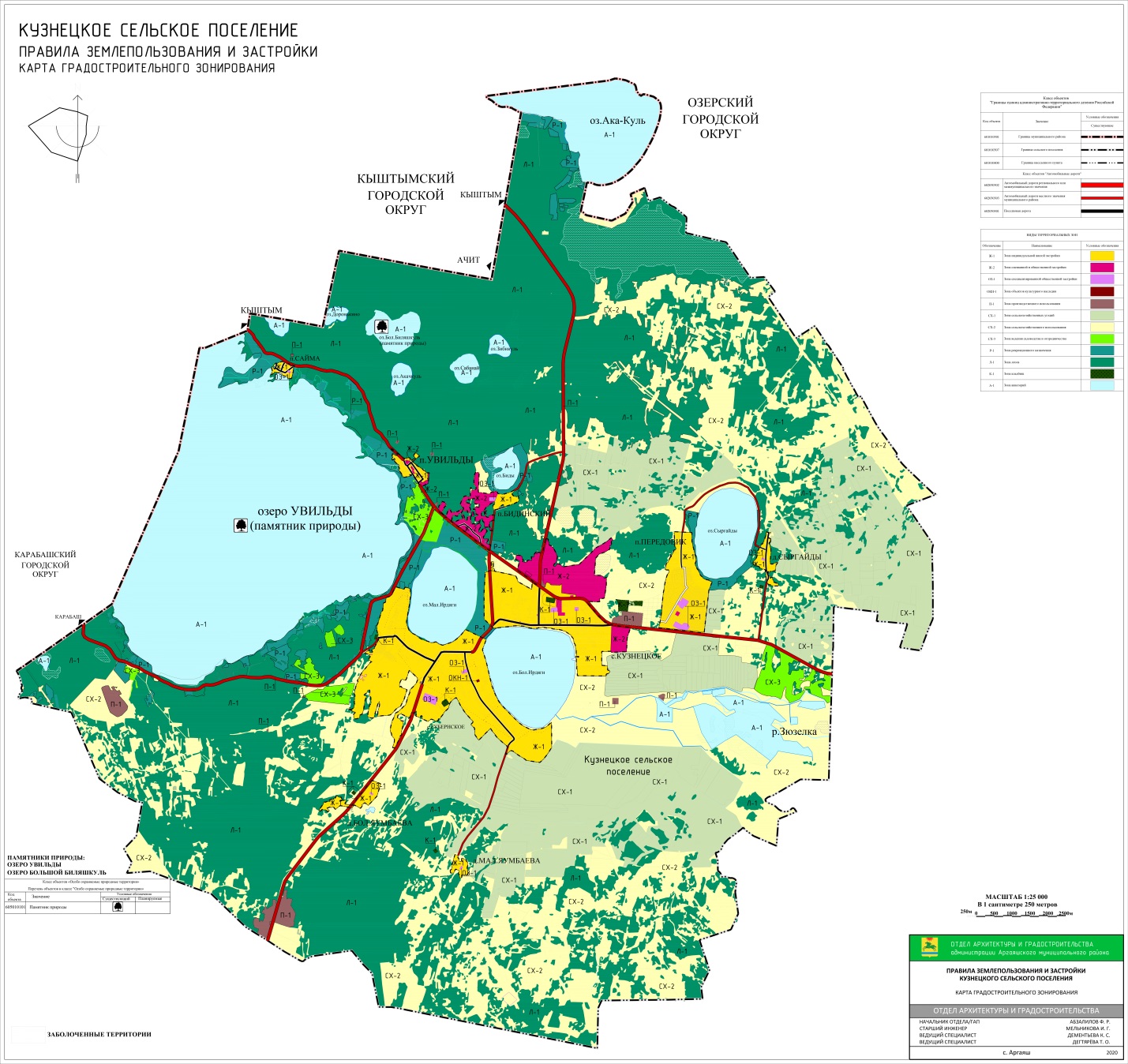 « 23 » декабря 2020 г.  № 43Обозначение территориальной зоныНаименование территориальной зоны12Ж-1Зона индивидуальной жилой застройкиЖ-2Зона смешанной жилой и общественной застройкиОЗ-1Зона специализированной общественной застройкиОКН-1Зона объектов культурного наследияП-1Зона производственного использованияСХ-1Зона сельскохозяйственных угодий СХ-2Зона сельскохозяйственного использованияСХ-3Зона ведения садоводства и огородничестваР-1Зона рекреационного назначения Л-1Зона лесовК-1Зона специального назначенияА-1Зона акваторий№ п.пНаименование видаКод1.1Для индивидуального жилищного строительства2.11.2Для ведения личного подсобного хозяйства2.21.3Блокированная жилая застройка2.31.4Хранение автотранспорта2.7.11.5Коммунальное обслуживание3.11.6Социальное обслуживание3.21.7Бытовое обслуживание3.31.8Здравоохранение3.41.9Образование и просвещение3.51.10Культурное развитие3.61.11Деловое управление4.11.12Рынки4.31.13Магазины4.41.14Банковская и страховая деятельность4.51.15Общественное питание4.61.16Гостиничное обслуживание4.71.17Отдых (рекреация)5.01.18Деятельность по особой охране и изучению природы9.01.19Охрана природных территорий9.11.20Историко-культурная деятельность9.31.21Водные объекты11.01.22Общее пользование водными объектами11.11.23Земельные участки (территории) общего пользования12.01.24Запас12.31.25Земельные участки общего назначения13.01.26Ведение огородничества13.11.27Ведение садоводства13.2№ п.пНаименование видаКод2.1Малоэтажная многоквартирная жилая застройка2.1.12.2Среднеэтажная жилая застройка2.52.3Передвижное жилье2.42.4Многоэтажная жилая застройка (высотная застройка)2.62.5Религиозное использование3.72.6Общественное управление3.82.7Обеспечение научной деятельности3.92.8Ветеринарное обслуживание3.102.9Объекты торговли (торговые центры, торгово-развлекательные центры (комплексы)4.22.10Развлекательные мероприятия4.8.12.11Служебные гаражи4.92.12Объекты придорожного сервиса4.9.12.13Выставочно-ярмарочная деятельность4.102.14Пищевая промышленность6.42.15Строительная промышленность6.62.16Связь6.82.17Склады6.92.18Складские площадки6.9.12.19Транспорт 7.02.20Обеспечение внутреннего правопорядка8.32.21Курортная деятельность9.22.22Санаторная деятельность9.2.12.23Специальное пользование водными объектами11.22.24Гидротехнические сооружения11.3ПоказателиПараметры1. Для земельных участков с видами разрешенного использования код 2.1; 13.1; 13.2площадь участка (включая площадь застройки)       -минимальная Для вида блокированная жилая застройка код 2.3     площадь участка (включая площадь застройки)      - минимальная400м2100м22. Минимальное расстояние от красных линий до строений:- при существующей застройкепри новом строительстве:отступ от красных линий до строений:- главных улиц- тупиковых улиц и проездов Примечание: По красной линии допускается размещение жилых зданий со встроенными в первом этаже или пристроенными помещениями общественного назначенияпо сложившейся линии застройкине менее 5 мне менее 3м3. Со стороны въезда на индивидуальный земельный участок в новой застройке, установка забора производится на расстоянии:- от красных линий главных улиц- от красных линий тупиковых улиц и проездовМежду красной линией и забором, должно быть обустроено не менее двух парковочных местНе допускается использование дорог, обочин и тротуаров в качестве парковочных местне менее 5 м не менее 3 м4. Минимальное расстояние от границ участка до:жилого, садового дома, блока жилых домовпостройки для содержания скота и птицыоткрытые навесы для легковых автомобилей, мотоциклов, велосипедовдругих построек: бани, гаража, сарая и др.3 м5 мПо границе участка1 м5. Минимальное расстояние от границ земель лесного фонда до зданий и сооружений, расположенных за границами земель лесного фонда  15 м№ п.пНаименование видаКод1.1Для индивидуального жилищного строительства2.11.2Малоэтажная многоквартирная жилая застройка2.1.11.3Блокированная жилая застройка2.31.4Среднеэтажная жилая застройка2.51.5Хранение автотранспорта2.7.11.6Коммунальное обслуживание3.11.7Социальное обслуживание3.21.8Бытовое обслуживание3.31.9Здравоохранение3.41.10Образование и просвещение3.51.11Культурное развитие3.61.12Деловое управление4.11.13Рынки4.31.14Магазины4.41.15Банковская и страховая деятельность4.51.16Общественное питание4.61.17Гостиничное обслуживание4.71.18Развлекательные мероприятия4.8.11.19Отдых (рекреация)5.01.20Деятельность по особой охране и изучению природы9.01.21Охрана природных территорий9.11.22Историко-культурная деятельность9.31.23Водные объекты11.01.24Общее пользование водными объектами11.11.25Земельные участки (территории) общего пользования12.01.26Запас12.31.27Земельные участки общего назначения13.01.28Ведение огородничества13.11.29Ведение садоводства13.2№ п.пНаименование видаКод2.1Для ведения личного подсобного хозяйства2.22.2Передвижное жилье2.42.3Многоэтажная жилая застройка (высотная застройка)2.62.4Религиозное использование3.72.5Общественное управление3.82.6Обеспечение научной деятельности3.92.7Ветеринарное обслуживание3.102.8Объекты торговли (торговые центры, торгово-развлекательные центры (комплексы)4.22.9Служебные гаражи4.92.10Объекты придорожного сервиса4.9.12.11Выставочно-ярмарочная деятельность4.102.12Пищевая промышленность6.42.13Строительная промышленность6.62.14Связь6.82.15Склады6.92.16Складские площадки6.9.12.17Научно-производственная деятельность6.122.18Транспорт7.02.19Обеспечение внутреннего правопорядка8.32.20Курортная деятельность9.22.21Санаторная деятельность9.2.12.22Специальное пользование водными объектами11.22.23Гидротехнические сооружения11.3ПоказателиПараметры1. Для земельных участков с видами разрешенного использования код 2.1; 13.1; 13.2площадь участка (включая площадь застройки)       -минимальная Для вида блокированная жилая застройка код 2.3     площадь участка (включая площадь застройки)      - минимальная400м2100м22. Минимальное расстояние от красных линий до строений:- при существующей застройкепри новом строительстве:отступ от красных линий до строений:- главных улиц- тупиковых улиц и проездов Примечание: По красной линии допускается размещение жилых зданий со встроенными в первом этаже или пристроенными помещениями общественного назначенияпо сложившейся линии застройкине менее 5 мне менее 3м3. Со стороны въезда на индивидуальный земельный участок в новой застройке, установка забора производится на расстоянии:- от красных линий главных улиц- от красных линий тупиковых улиц и проездовМежду красной линией и забором, должно быть обустроено не менее двух парковочных местНе допускается использование дорог, обочин и тротуаров в качестве парковочных местне менее 5 м не менее 3 м4. Минимальное расстояние от границ участка до:жилого, садового дома, блока жилых домовпостройки для содержания скота и птицыоткрытые навесы для легковых автомобилей, мотоциклов, велосипедовдругих построек: бани, гаража, сарая и др.3 м5 мПо границе участка1 м5. Минимальное расстояние от границ земель лесного фонда до зданий и сооружений, расположенных за границами земель лесного фонда  15 м№ п.пНаименование видаКод1.1Хранение автотранспорта2.7.11.2Коммунальное обслуживание3.11.3Социальное обслуживание3.21.4Бытовое обслуживание3.31.5Здравоохранение3.41.6Образование и просвещение3.51.7Культурное развитие3.61.8Деловое управление4.11.9Общественное питание4.61.10Служебные гаражи4.91.11Отдых (рекреация)5.01.12Историко-культурная деятельность9.31.13Земельные участки (территории) общего пользования12.01.14Запас12.3№ п.пНаименование видаКод2.1Религиозное использование3.72.2Общественное управление3.82.3Обеспечение научной деятельности3.92.4Ветеринарное обслуживание3.102.5Транспорт 7.02.6Обеспечение внутреннего правопорядка8.32.7Обеспечение деятельности по исполнению наказаний8.4№ п.пНаименование видаКод1.1Производственная деятельность6.01.2Недропользование6.11.3Тяжелая промышленность6.21.4Автомобилестроительная промышленность6.2.11.5Легкая промышленность6.31.6Фармацевтическая промышленность6.3.11.7Пищевая промышленность6.41.8Нефтехимическая промышленность6.51.9Строительная промышленность6.61.10Энергетика6.71.11Атомная энергетика6.7.11.12Связь6.81.13Склады6.91.14Складские площадки6.9.11.15Обеспечение космической деятельности6.101.16Целлюлозно-бумажная промышленность6.111.17Научно-производственная деятельность6.121.18Транспорт7.01.19Коммунальное обслуживание3.11.20Земельные участки (территории) общего пользования12.01.21Запас12.3№ п.пНаименование видаКод2.1Общее пользование водными объектами11.12.2Специальное пользование водными объектами11.22.3Гидротехнические сооружения11.32.4Специальная деятельность11.3№ п.пНаименование видаКод1Растениеводство 1.12Выращивание зерновых и иных сельскохозяйственных культур1.23Овощеводство1.34Выращивание тонизирующих, лекарственных, цветочных культур1.45Садоводство1.56Выращивание льна и конопли1.67Животноводство 1.78Скотоводство1.89Пчеловодство1.1210Коммунальное обслуживание3.111Земельные участки (территории) общего пользования12.0№ п.пНаименование видаКод1.1Растениеводство 1.11.2Выращивание тонизирующих, лекарственных, цветочных культур1.41.3Садоводство1.51.4Выращивание льна и конопли1.61.5Животноводство 1.71.6Скотоводство1.81.7Звероводство1.91.8Птицеводство1.101.9Свиноводство1.111.10Пчеловодство1.121.11Рыбоводство1.131.12Научное обеспечение сельского хозяйства1.141.13Хранение и переработка сельскохозяйственной продукции1.151.14Ведение личного подсобного хозяйства на полевых участках1.161.15Питомники1.171.16Обеспечение сельскохозяйственного производства1.181.17Сенокошение 1.191.18Выпас сельскохозяйственных животных1.201.19Коммунальное обслуживание3.11.20Водные объекты11.01.21Общее пользование водными объектами11.11.22Земельные участки (территории) общего пользования12.0№ п.пНаименование видаКод1.1Ведение огородничества13.11.2Ведение садоводства13.21.3Хранение автотранспорта2.7.11.4Коммунальное обслуживание3.11.5Бытовое обслуживание3.31.6Деловое управление4.11.7Рынки4.31.8Магазины4.41.9Общественное питание4.61.10Отдых (рекреация)5.01.11Водные объекты11.01.12Общее пользование водными объектами11.11.13Земельные участки (территории) общего пользования12.01.14Запас12.31.15Земельные участки общего назначения13.0ПоказателиПараметры1. Для земельных участков с видами разрешенного использования код 13.1; 13.2площадь участка (включая площадь застройки)       -минимальная400м22. Минимальное расстояние от красных линий до строений:- при существующей застройкепри новом строительстве:отступ от красных линий до строений:- главных улиц- тупиковых улиц и проездов Примечание: По красной линии допускается размещение жилых зданий со встроенными в первом этаже или пристроенными помещениями общественного назначенияпо сложившейся линии застройкине менее 5 мне менее 3м3. Со стороны въезда на индивидуальный земельный участок в новой застройке, установка забора производится на расстоянии:- от красных линий главных улиц- от красных линий тупиковых улиц и проездовМежду красной линией и забором, должно быть обустроено не менее двух парковочных местНе допускается использование дорог, обочин и тротуаров в качестве парковочных местне менее 5 м не менее 3 м4. Минимальное расстояние от границ участка до:основного строенияоткрытые навесы для легковых автомобилей, мотоциклов, велосипедовдругих построек: бани, гаража, сарая и др.3 мПо границе участка1 м№ п.пНаименование видаКод1.1Общественное питание4.61.2Гостиничное обслуживание4.71.3Развлекательные мероприятия4.8.11.4Отдых (рекреация)5.01.5Деятельность по особой охране и изучению природы9.01.6Охрана природных территорий9.11.7Курортная деятельность9.21.8Санаторная деятельность9.2.11.9Историко-культурная деятельность9.31.10Водные объекты11.01.11Общее пользование водными объектами11.11.12Коммунальное обслуживание3.11.13Земельные участки (территории) общего пользования12.01.14Запас12.3№ п.пНаименование видаКод2.1Недропользование6.1№ п.пНаименование видаКод1Использование лесов10.02Заготовка древесины10.13Лесные плантации10.24Заготовка лесных ресурсов10.35Резервные леса10.4№ п.пНаименование видаКод1.1Коммунальное обслуживание3.11.2Земельные участки (территории) общего пользования12.01.3Ритуальная деятельность12.11.4Специальная деятельность12.21.5Запас12.3